IZVJEŠĆE O REALIZACIJI PROJEKTA  „ČOVJEK“ Nositelji aktivnosti: Nevenka Ovčar, Dragica Ronko, Irena KrošlDatum izvješća o realizaciji projekta: 11.3.2021.Suradnik na projektu: Mirela PrskavacPlanirani broj učenika: Svi učenici četvrtih razredaVrijeme realizacije projekta: Siječanj i veljača 2021. godineCilj projekta: Razumjeti čovjeka, život i ulogu u zajednici -Upoznati ljudsko tijelo kao cjelinu (organizam) -Razvijati pravilan odnos prema ljudimaNačin realizacije aktivnosti: istraživačka nastava, razgledavanje enciklopedija i časopisa o čovjeku,  ljudskom tijelu -Izrada plakata i Power Point prezentacijaKorelacija projekta sa drugim predmetima: Stečena znanja učenici su primijenili na satu matematike gdje su računali ukupnu visinu i težinu učenika pojedinog razrednog odjela, koliko kostiju imaju svi učenici u razredu, koliko imaju kostiju šake i stopala, koliko se mišića aktivira ako se nasmijemo 5 puta u danu, a koliko ako se namrštimo pet puta u danu, koliko puta ćemo se nasmijati u godini dana i sl. Osobito je važno naglasiti kako su učenici sami osmišljavali zadatke za sebe i druge učenike.Rezultati projekta do kojih su došli učenici: Učenici su kroz istraživanje došli do spoznaje o postojanju pojedinih sustava organa u našem tijelu.Povezali su sustave organa sa ulogom koju obavlja pojedini sustav organa u ljudskom tijelu.Detaljnije su istražili ulogu organa po izboru u našem tijelu.Usvojili su pojam ljudskog tijela kao nerazdjeljive cjeline u kojoj su svi sustavi organa međusobno povezani i isprepleteni te je nužna suradnja svih sustava organa kako bi naš organizam bio zdrav.Stekli su uvid u skrivene kalorije koje se nalaze u pojedinim namirnicama i raspravljali o njihovim štetnim / korisnim učincima u našem tijelu.Prevencija prekomjerne težine kod učenica preko pojma skrivenih kalorija.Primjeri RL učenika četvrtih razreda i njihovim spoznaja do kojih su sami došli istraživanjem i proučavanjem literature.Svaki RL nakon što je sve odrađeno trebao je sadržavati sljedeće podatke:Gdje se nalazi odabrani organ u tijelu čovjeka?Koja je uloga navedenog organa?Na skici ljudskoga tijela trebalo je ucrtati položaj izabranog organa!Neke zanimljivosti o izabranom organu u tijelu!Crtež organa !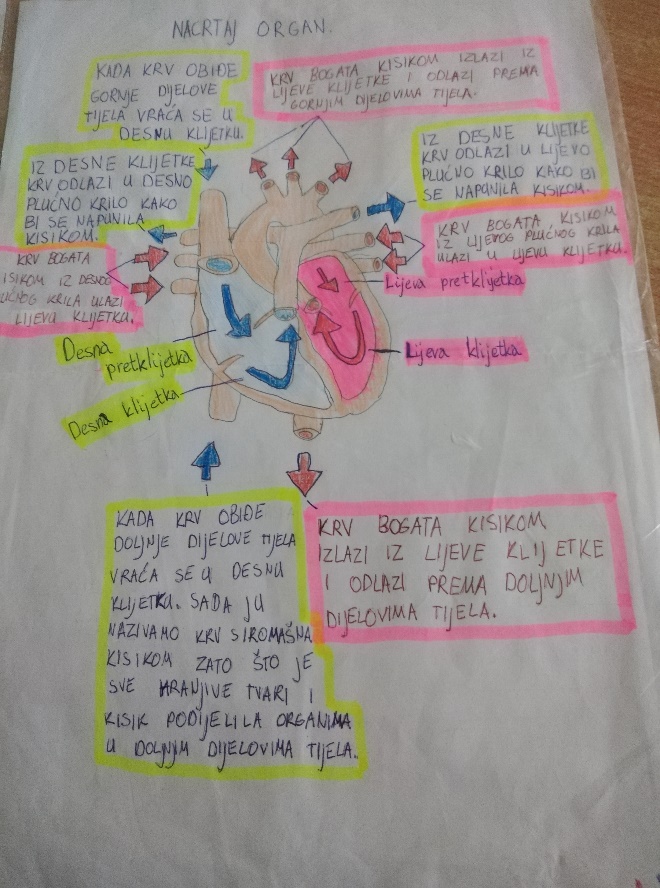 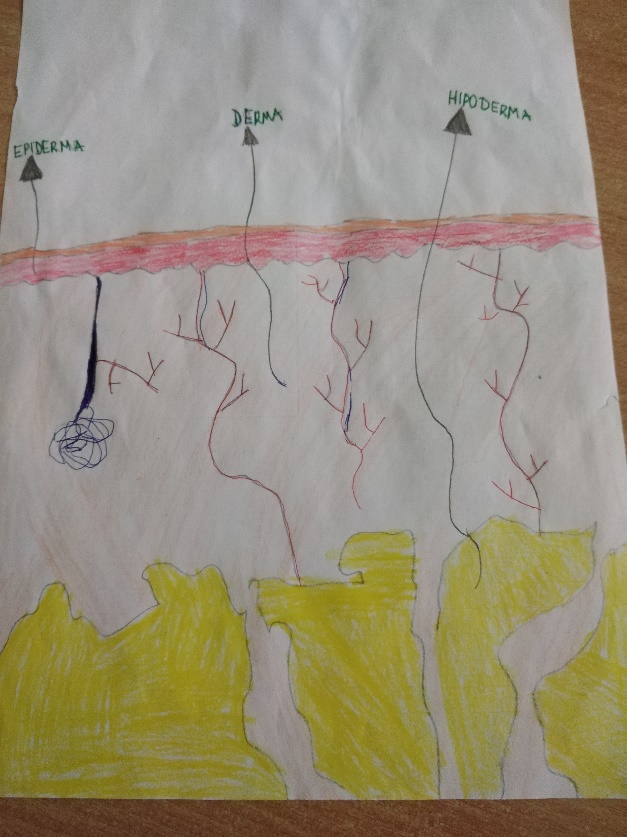 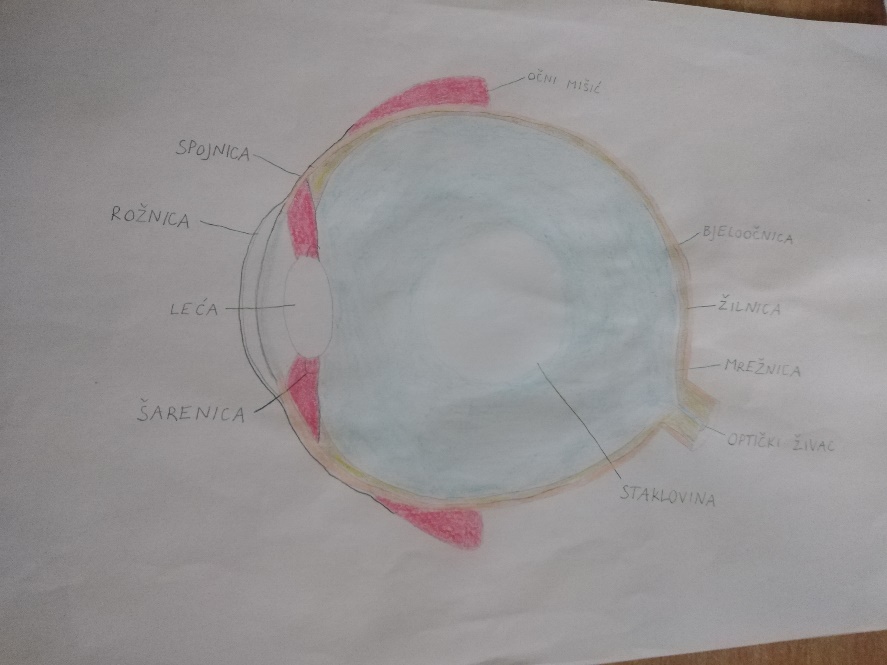 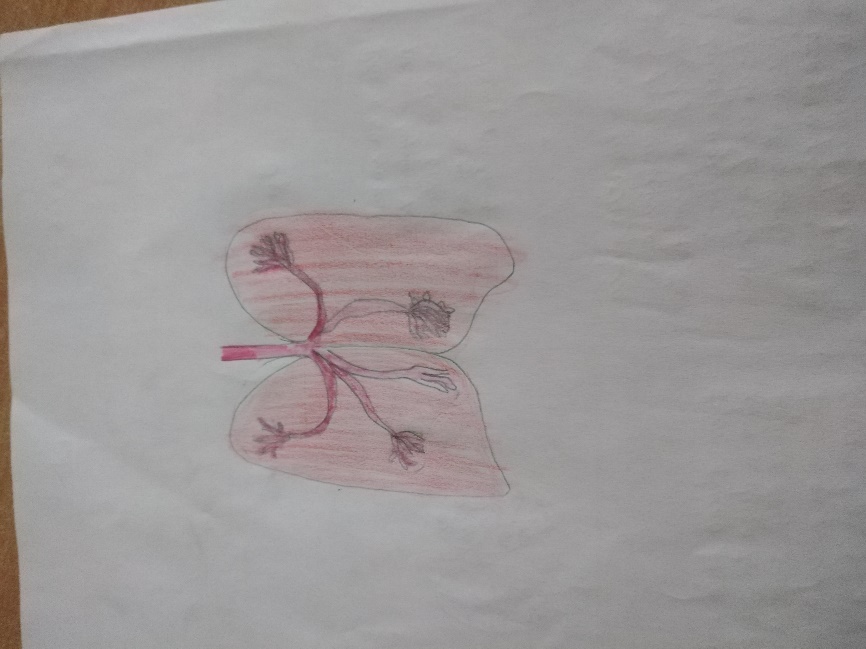 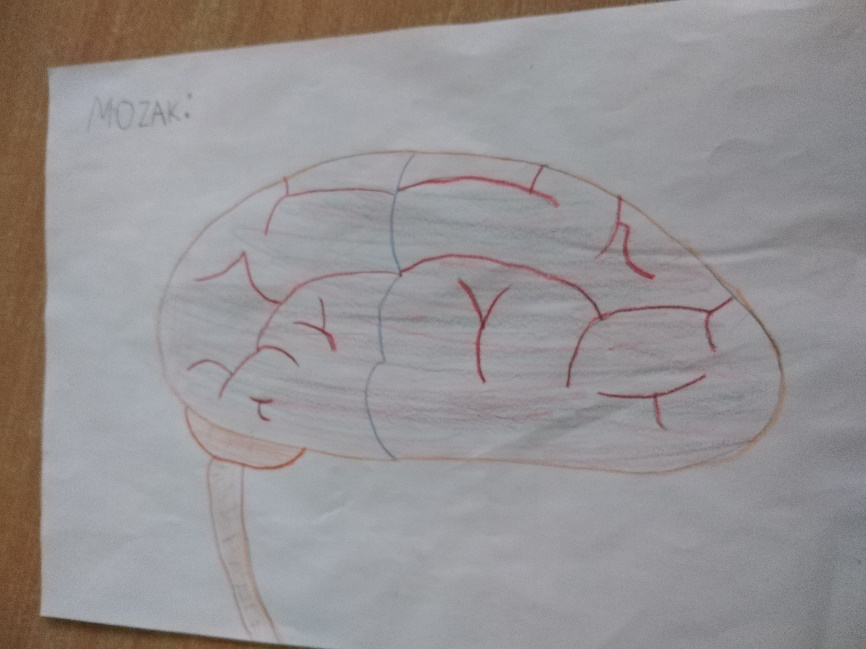 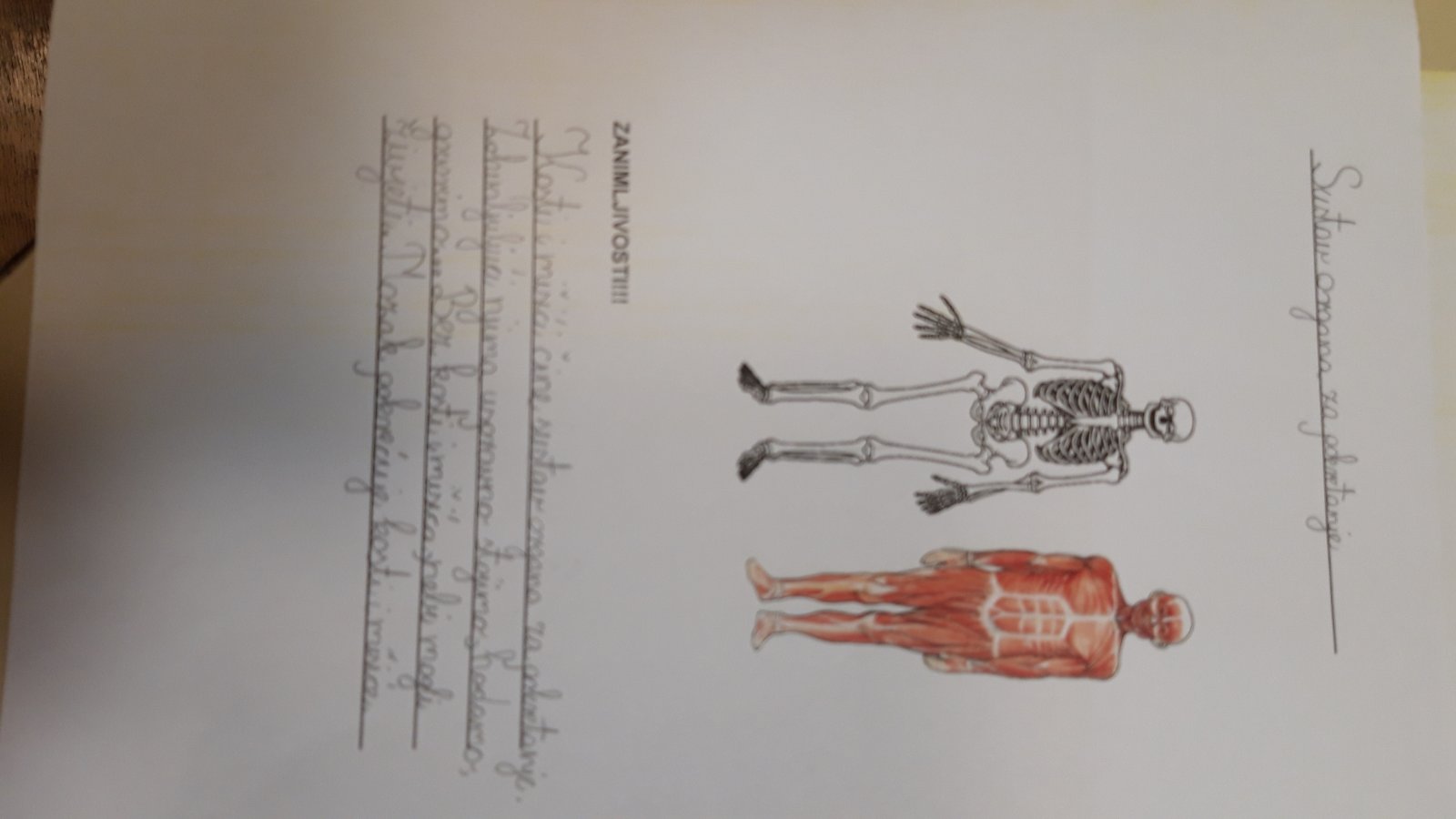 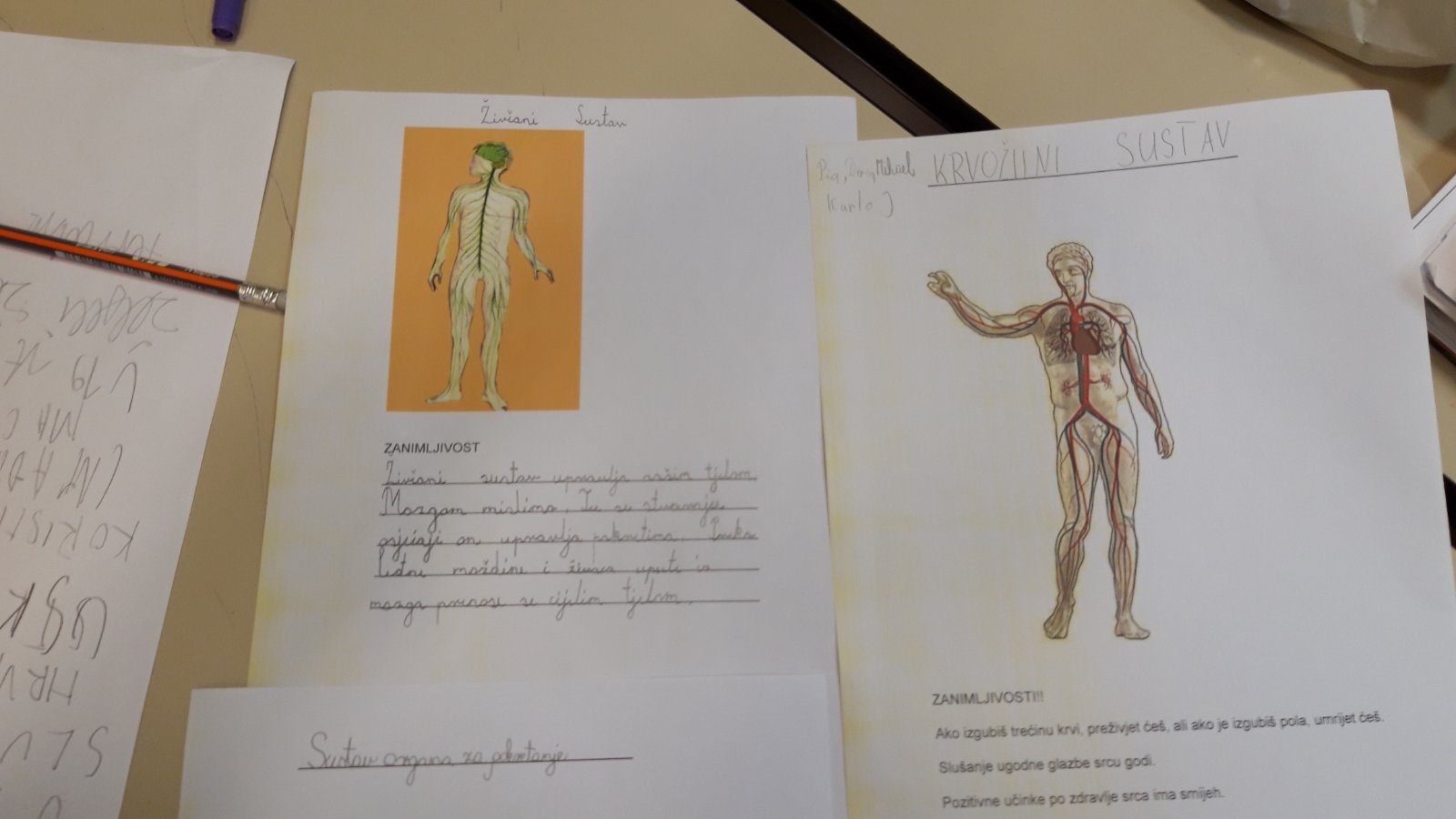 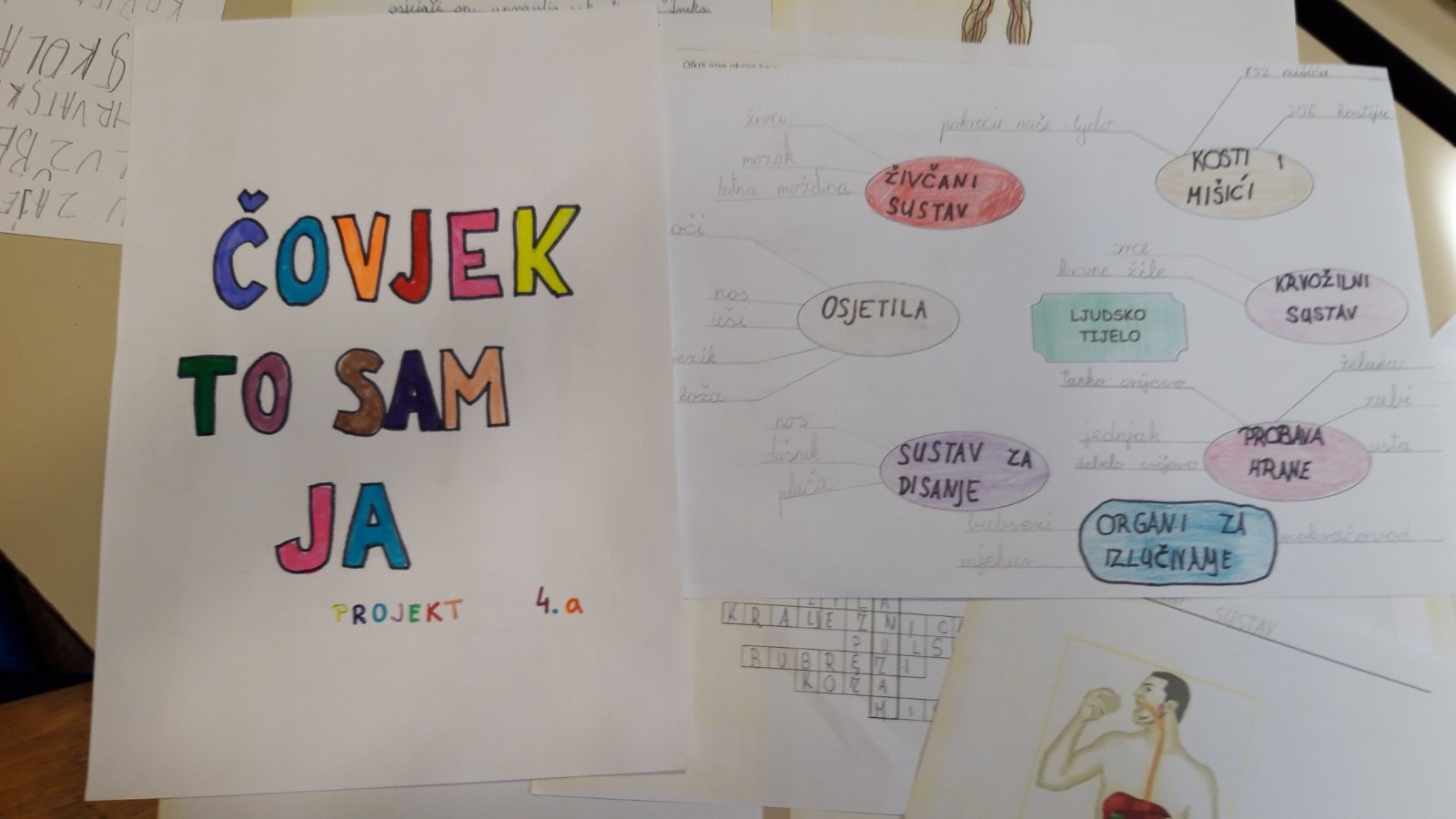 Plan realizacije projektaCiljana skupina i planirano vrijeme realizacijeIstraživačka nastavaProučavanje i razgledavanje enciklopedija i časopisa o čovjekuRazvijanje pravilnog odnosa prema ljudima i ljudskom tijeluOdržavanje sata uz prikaz modela organa iz biologije.Svi učenici četvrtih razreda. Rad u parovima- proučavanje sustava organa istraživačka nastava i istraživanje funkcije organa.Samostalni rad učenika- učenici su mogli izabrati koji sustav organa žele proučiti i pripremiti o njemu izvješće.Vrijeme realizacije projekta: siječanj i veljača 2021.Ostvarivanje plana realizacijeCiljana skupina i vrijeme realizacije projektaIstraživačka nastavaProučavanje i razgledavanje enciklopedija i časopisa o čovjekuRazvijanje pravilnog odnosa prema ljudima i ljudskom tijeluOdržavanje sata uz prikaz modela organa iz biologijeProjekt je odrađen u svim četvrtim razredima tijekom siječnja i veljače 2021. godine.Realiziran je kroz rad u parovima ili kroz samostalni rad učenika prema vlastitom izboru.Neke od zanimljivih aktivnosti na nastavi bile su: mjerenje broja otkucaja srca, testiranje vida i pamćenja, vježbe disanja.U svim četvrtim razredima nastavnica Mirela Prskavac održala je nastavu na koju je donijela modele organa i kostur te je upoznala učenike sa položajem i funkcijom organa u ljudskom tijelu.Učiteljice su u sklopu projekta održale dodatni sat u obliku radionice pod nazivom Skrivene kalorije tijekom koje su se učenici osvijestili koliko se kalorija skriva  u namirnicama koje svakodnevno konzumiramo.Prikaz učeničkih rezultataIzrada plakata, Power point prezentacija, izrada rebusa, križaljki, kvizova i interaktivnih igrica.